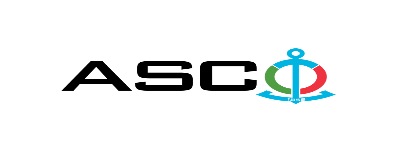 “AZƏRBAYCAN XƏZƏR DƏNİZ GƏMİÇİLİYİ” QAPALI SƏHMDAR CƏMİYYƏTİNİN№ AM171/2022 NÖMRƏLİ 26.10.2022-Cİ il TARİXİNDƏ şirkətin balansında olan “Balakən” gəmisi üçün MAN 5S26MC baş və MAN D2876LE köməkçi mühərriklərin ehtiyat hissələrinin SATINALINMASI MƏQSƏDİLƏ KEÇİRDİYİAÇIQ MÜSABİQƏNİN QALİBİ HAQQINDA BİLDİRİŞ                                                              “AXDG” QSC-nin Satınalmalar KomitəsiSatınalma müqaviləsinin predmetiŞirkətin balansında olan “Balakən” gəmisi üçün MAN 5S26MC baş və MAN D2876LE köməkçi mühərriklərin ehtiyat hissələrinin satınalınmasıQalib gəlmiş şirkətin (və ya fiziki şəxsin) adıCaspian Engineering Technology United LTDMüqavilənin qiyməti21 900.35 AvroMalların tədarük şərtləri (İncotresm-2010) və müddətiCİP Bakıİş və ya xidmətlərin yerinə yetirilməsi müddəti11 həftə